Τμήμα Ψυχολογίας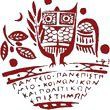 Παντείου Πανεπιστημίου Κοινωνικών και Πολιτικών Επιστημών	ΑΡ. ΠΡΩΤ.	 04/03/2024Πρόγραμμα Εξετάσεων Χειμερινής Περιόδου 2023-2024ΠΡΙΝ ΤΗ ΣΥΜΜΕΤΟΧΗ ΣΑΣ ΣΤΙΣ ΕΞΕΤΑΣΕΙΣ ΕΠΙΒΕΒΑΙΩΣΤΕ ΟΤΙ ΕΧΕΙ ΑΠΟΘΗΚΕΥΘΕΙ Η ΔΗΛΩΣΗ ΣΑΣΣύμφωνα με απόφαση της Γ.Σ. του Τμήματος - βαθμολογία σε μη δηλωμένο μάθημα ΑΚΥΡΩΝΕΤΑΙv Σε όλες τις περιπτώσεις και μέχρι την πραγματοποίηση της εξέτασης οι φοιτητές/τριες θα πρέπει να ελέγχουν περιοδικά τις ανακοινώσεις που αφορούν ειδικά κάθε μάθημα στο e-class.v Για όλα τα ζητήματα που αφορούν τον τρόπο εξέτασης και τη συμμετοχή του/της σε αυτές, ο/η φοιτητής/τρια θα πρέπει να απευθύνεται με mail στον διδάσκοντα/ουσα, στο open e-class του μαθήματος.Α΄ ΕΞΑΜΗΝΟ – ΥΠΟΧΡΕΩΤΙΚΑΓ΄ ΕΞΑΜΗΝΟ - ΥΠΟΧΡΕΩΤΙΚΑΕ΄ ΕΞΑΜΗΝΟ   ΥΠΟΧΡΕΩΤΙΚΑΕΝΟΤΗΤΑ ΠΕΙΡΑΜΑΤΙΚΗΣ-ΓΝΩΣΤΙΚΗΣ-ΕΞΕΛΙΚΤΙΚΗΣ ΨΥΧΟΛΟΓΙΑΣ-ΝΕΥΡΟΕΠΙΣΤΗΜΕΣΧΕΙΜΕΡΙΝΟΕΝΟΤΗΤΑ ΚΛΙΝΙΚΗΣ ΨΥΧΟΛΟΓΙΑΣΧΕΙΜΕΡΙΝΟΕΝΟΤΗΤΑ ΚΟΙΝΩΝΙΚΗΣ ΨΥΧΟΛΟΓΙΑΣΧΕΙΜΕΡΙΝΟΕΝΟΤΗΤΑ ΣΥΝΑΦΕΙΣ ΠΡΟΣ ΤΗΝ ΨΥΧΟΛΟΓΙΑ ΚΟΙΝΩΝΙΚΕΣ ΕΠΙΣΤΗΜΕΣΧΕΙΜΕΡΙΝΟΚ.Μ.ΜΑΘΗΜΑΔΙΔΑΣΚΩΝ/ ΟΥΣΑΑΙΘΟΥΣΑ  ΕΞΕΤΑΣΗΣΗΜΕΡΑΩΡΑ6002Εισαγωγή στην Κοινωνική Ψυχολογία ΙΓ. Προδρομίτης108Σάββατο 16/313:00-15:006005Στατιστική Ι: Εισαγωγή στις Μεθόδους τηςΜονομεταβλητής ΑνάλυσηςΦ. ΜηλιένοςΣΚ Ι & 102 & Αμφ. 2Παρασκευή 15/309:00-11:006006Εισαγωγή στην Αναπτυξιακή Ψυχολογία Ι Σ. ΚαζήΣΚ ΙΙΠέμπτη 14/311:00-12:006043Εισαγωγή στην Κοινωνιο- Ψυχολογική Έρευνα ΙΙ. ΚατερέλοςΣΚ ΙΙΠέμπτη 14/315:00-17:006119Θεωρίες Προσωπικότητας και ΚλινικέςΕφαρμογέςΦ. ΑναγνωστόπουλοςΣΚ ΙΙΠαρασκευή 15/317:00-19:00Κ.Μ.ΜΑΘΗΜΑΔΙΔΑΣΚΩΝ/ ΟΥΣΑΑΙΘΟΥΣΑ  ΕΞΕΤΑΣΗΣΗΜΕΡΑΩΡΑ 6005Στατιστική Ι: Εισαγωγή στις Μεθόδους τηςΜονομεταβλητής ΑνάλυσηςΦ. ΜηλιένοςΣΚ Ι & 102 & Αμφ. 2Παρασκευή 15/309:00-11:006053Κοινωνική Επιρροή ΙΓ. Προδρομίτης108Σάββατο 16/315:00-17:006123Ψυχομετρία ΙΦ. ΑναγνωστόπουλοςΣΚ ΙΠαρασκευή 15/311:00 – 13:006257Η Ανάλυση της Συμπεριφοράς Ι Ρ. ΜέλλονΣΚ Ι & Β3Σάββατο 23/317:00-19:006323Εισαγωγή στην Ψυχοκοινωνική Επανένταξη και Κοινοτική ΨυχολογίαΦ. Αναγνωστόπουλος209 & Β5 & Γ3Παρασκευή 22/309:00-11:00Κ.Μ.ΜΑΘΗΜΑΔΙΔΑΣΚΩΝ/ ΟΥΣΑΑΙΘΟΥΣΑ  ΕΞΕΤΑΣΗΣΗΜΕΡΑΩΡΑ 6148Μέθοδοι Έρευνας στην Κλινική ΨυχολογίαΙ. Κατερέλος ΣΚ ΙΙΠέμπτη 21/309:00-11:006152Κοινωνική ΝόησηΠ. ΚορδούτηςΣΚ ΙΙ & Β3Τρίτη 19/312:00-14:006286Ψυχοπαθολογία του ΕνήλικαΒ. ΓιωτσίδηΣΚ ΙΙΤετάρτη 20/309:00-11:006294Κοινωνική και Πολιτική ΨυχολογίαΞ. ΧρυσοχόουΣΚ Ι & Β3Παρασκευή 22/315:00-17:006105Εργαστήρια ΨυχολογίαςΚορδούτης / Καζή/ Προδρομίτης/ Βατάκη/ Φωτιάδης/ Μαντόγλου/ Χρυσοχόου/ ΑλεξιάςεργασίεςΚ.Μ.ΜΑΘΗΜΑΔΙΔΑΣΚΩΝ/ ΟΥΣΑΑΙΘΟΥΣΑ  ΕΞΕΤΑΣΗΣΗΜΕΡΑΩΡΑ6273Δομή και Λειτουργίες του Γνωστικού Συστήματος: Η περίπτωση της επίλυσης των προβλημάτωνΣ. ΣαμαρτζήΑμφ. 3Σάββατο 16/313:00 – 15:006309Γνωστική Ψυχολογία: Έρευνα και Εφαρμογές Σ. ΣαμαρτζήΑμφ. 3Σάββατο 16/315:00 – 17:006317Εκπαιδευτική ΨυχολογίαΑ. Τουλουμάκου 209Σάββατο 16/313:00 – 15:006327Πολυαισθητηριακή ΑντίληψηΑ. ΒατάκηΠαράδοση εργασιών, έως την Πέμπτη 15/2,   μέσω eclassΠαράδοση εργασιών, έως την Πέμπτη 15/2,   μέσω eclassΠαράδοση εργασιών, έως την Πέμπτη 15/2,   μέσω eclass6328Χρονισμός και Χρονική ΑντίληψηΑ. ΒατάκηΠαράδοση εργασιών, έως την Πέμπτη 15/2,   μέσω eclassΠαράδοση εργασιών, έως την Πέμπτη 15/2,   μέσω eclassΠαράδοση εργασιών, έως την Πέμπτη 15/2,   μέσω eclass6358Ειδικά θέματα ΝευροψυχολογικήςΑξιολόγησηςΔ. Κασελίμης300Παρασκευή 15/317:00 – 19:006381Ψυχολογικό τραύμα: αναπτυξιακές και εκπαιδευτικές προεκτάσειςΑ. ΤουλουμάκουΠαράδοση εργασιών μέχρι 31/1 και εξέταση προφορικά, σε ημερομηνία που θα ανακοινωθεί σύντομα    Παράδοση εργασιών μέχρι 31/1 και εξέταση προφορικά, σε ημερομηνία που θα ανακοινωθεί σύντομα    Παράδοση εργασιών μέχρι 31/1 και εξέταση προφορικά, σε ημερομηνία που θα ανακοινωθεί σύντομα    6386Ανοικτά Λογισμικά Ανάλυσης Δεδομένων για Ψυχολόγους. Η R και το jamoviΦ. ΦωτιάδηςΕργασίεςΕργασίεςΕργασίεςΚ.Μ.ΜΑΘΗΜΑΔΙΔΑΣΚΩΝ/ ΟΥΣΑΑΙΘΟΥΣΑ  ΕΞΕΤΑΣΗΣΗΜΕΡΑΩΡΑ6135Ψυχολογία της Υγείας ΙΦ. ΑναγνωστόπουλοςΣΚΙΙΤρίτη 19/309:00 - 11:006239Συμπεριφορισμός και ΨυχοπαθολογίαΡ. ΜέλλονΣΚ Ι Σάββατο  23/319:00 – 21:006290Ψυχοθεραπευτικές Προσεγγίσεις & Τεκμηρίωση ΑποτελεσματικότηταςΒ. Γιωτσίδη209Πέμπτη 14/3(ή υποβολή εργασίας έως 29/1/2024 μέσω e-class)13:00-15:00 6320Σχέση Θεραπευτή Θεραπευόμενου Στο Κλινικό ΠλαίσιοΒ. Γιωτσίδη209Πέμπτη 14/3(ή υποβολή εργασίας έως 29/1/2024 μέσω e-class15:00-17:006325Κλινική ΝευροεπιστήμηΔ. Κασελίμης300Παρασκευή 15/319:00- 21:00Κ.Μ.ΜΑΘΗΜΑΔΙΔΑΣΚΩΝ/ ΟΥΣΑΑΙΘΟΥΣΑ  ΕΞΕΤΑΣΗΣΗΜΕΡΑΩΡΑ6225Ψυχολογία των Διαπροσωπικών Σχέσεων ΙΠ. ΚορδούτηςΣΚ ΙΙ & 102Σάββατο 16/313:00 – 15:006282Κοινωνική ΜνήμηΑ. Μαντόγλου102Πέμπτη 14/309:00 – 11:00Κ.Μ.ΜΑΘΗΜΑΔΙΔΑΣΚΩΝ/ ΟΥΣΑΑΙΘΟΥΣΑ  ΕΞΕΤΑΣΗΣΗΜΕΡΑΩΡΑ 6369Ψυχολογία & ΤέχνηΠ. Κορδούτης,Δ. Μωραΐτου 209Σάββατο 16/315:00-17:006375Κοινωνικές διαστάσεις της Σωματικής και Ψυχικής ΑσθένειαςΓ. Αλεξιάς209 & B3Τετάρτη 13/311:00 – 13:006313Στρατηγικές αναζήτησης πληροφορίας: ηβιβλιογραφική έρευνα στο ηλεκτρονικό περιβάλλον ως χώρος προβλήματοςΧ. Κανάκη,Γ. Λειβανά 102Παρασκευή 15/313:00- 15:006326ΣΕΜ Δυνητοποίηση: ψυχολογικές εφαρμογές των νέων ψηφιακών τεχνολογιώνΙ. ΚατερέλοςΕργασίεςΕργασίεςΕργασίες6363Εισαγωγή στην ποιοτική έρευναΑ. Μπράιλας209 Τετάρτη 13/309:00 – 11:006387Σύγχρονες Προσεγγίσεις στην Παιδαγωγική επιστήμηΑ. ΕυθυμιόπουλοςΠαράδοση εργασιώνΠαράδοση εργασιώνΠαράδοση εργασιών6388Εκπαιδευτική ΑξιολόγησηΜ. ΝτοροπούλουΒ3Τετάρτη 13/313:00 – 15:00